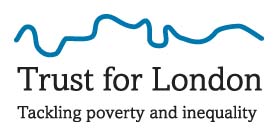 Strategic Grants Application FormSection one: about your organisationName of grant manager who invited you to apply:Name of your organisation:Is your organisation known by any other name (e.g. previous name or shortened name)?YesNoWhat is the legal status of your organisation?Registered CharityCommunity Interest CompanyUniversityCompany Limited by GuaranteeIndustrial Provident SocietyOtherYou don't have to be a registered charity to apply to us (but the activities we fund must be charitable). Tick as many boxes that apply to you and provide the relevant numbers e.g. your charity and/or company registration number.In which year was your organisation established?Charity number:Company number:Is this a joint application with other organisations?YesNoSection two: main aims and activitiesSummarise the work of your organisation in less than 100 words(e.g. LCM is a user-led charity, supporting the inclusion of disabled people. It campaigns for equality and access for disabled people. Services offered include employment skills training, welfare rights advice and individual advocacy)Section three: governance and staffingHow many staff does your organisation have?For the purposed of this form, part-time is less than 30 hours.For each question below, if there are no staff members for that category please enter ‘0’.Full-time staff:Pat-time staff:Volunteers:How many Trustees/Management Committee members does your organisation have? (This is the governing body of your organisation and may be referred to as your Board of Directors):Does your organisation pay the London Living Wage (We are only able to provide grants to organisations that pay at least the London Living Wage)?YesNoIs your organisation accredited with the Living Wage Foundation?YesNoSection four: organisation detailsOrganisation AddressAddress line 1:Address line 2:City:London Borough (if applicable):Postcode:Country:Website address:Do you have a Twitter handle: Yes  NoApplying ContactFirst name:Last name:Position in organisation:Telephone number:Email address:Alternate ContactFirst name:Last name:Position in organisation:Telephone number:Email address:Section five: financesDoes your organisation have annual accounts (you will be asked to provide these at the end of the form)?YesNoPlease indicate the financial year to which these figures relate (e.g. Year ending 31/03/2017)Income (£) (This is the total income raised in your financial year. Do not include symbols (£ or, etc):Expenditure (£) (This is the total expenditure of funds in your financial year. Do not include symbols (£ or, etc):Unrestricted Reserves (£) (This is the unrestricted funds which are not designated that you are taking into the next financial year. If you do not hold unrestricted funds as you are a non-charity or for any other reason please add more detail in the space provided below. Do not include symbols (£ or, etc):Total Funds (£) (This is the total funds you hold at the end of your financial year as indicated at the bottom of your balance sheet and includes the restricted and unrestricted funds you are taking forward into the next financial year. Do not include symbols (£ or , etc):Please indicate the Current financial year ends on (i.e. Year ending 31/03/2017)(This relates to the financial year you are currently operating in. This should relate to your budget for the current financial year. You will be asked to upload your latest accounts at the end of the application form.):Anticipated expenditure (£) (Do not include symbols (£ or , etc):Secured income (£) (Do not include symbols (£ or , etc):Please list your main funders and amount secured for current year (you can add up to five).Funder/Source name:Amount (for current year) (£):Funder/Source name:Amount (for current year) (£):Funder/Source name:Amount (for current year) (£):Funder/Source name:Amount (for current year) (£):Funder/Source name:Amount (for current year) (£):Section six: about your request for fundingSummarise your request for funding (50 words)Please start the summary with the words "The funding is for..." e.g. The funding is for the salary of a Solicitor to undertake strategic litigation work on immigration issues and related capacity-building work. Funding will also allow the project to undertake an audit of specialist immigration legal practice capacity within the voluntary sector.The funding is forWho will be your main beneficiaries? Who will the work directly benefit? (50 words)(e.g. Young adults working in low-paid industries.)Where will the activities take place?Nation-wideLondon-wideBorough/s:What is the need or issue you are seeking to address? (100 words)Do you wish to upload your proposal OR complete the question below?Upload ProposalComplete questionPlease describe your proposal in more detail. (We expect 400 to 500 words but you can write up to 800 if that’s easier. There is no need to complete this question if you have chosen to upload your proposal)What period of time are you seeking funding from us for?6 months12 months18 months24 months30 months36 monthsSection seven: project costsPlease attach a budget for the proposed workHave you secured or applied for any income for the proposed work?YesNoHow much are you requesting from the Trust?Section eight: about diversity, equality and inclusionThe next set of questions is part of a joint-funder initiative to better understand how some types of projects or organisations experience barriers to accessing funding. The data collected is in a standard format for different funders.  You can find out more by clicking here.The main use of the data is to inform our own monitoring and strategy, and improve our transparency. In some cases, we will use the data to check whether your project or organisation meets specific funding criteria - this is detailed in the funding guidance. For example, we only fund Deaf and Disabled People’s organisations (run for and by Deaf and Disabled People) to work on Disability rights. About the communities being supportedDoes your project aim to benefit people living in a particular area in London?  If so please select the Borough or Boroughs they live in from the list below, or select London-wide or Nation-wide (Drop down menu, it’s possible to select more than one option)Is your project open to everyone or is it aimed at a specific group of people?My project is open to everyone and not aimed at a specific group of peopleMy project is aimed at a specific group of peopleOrganisation PurposeIs your organisation dedicated to serving a particular community? (This may be referenced in your governing documents, strategy or public facing materials.)YesNoLeadership of your OrganisationDoes the leadership of your organisation describe themselves as part of a particular community or having a particular characteristic? By leadership we mean at least 75% or more of the Board of Trustees/ Management Committee AND 50% or more of senior staff describe themselves as from a community or having a characteristic.YesNoUsing this informationIf your application is successful, we may publish this data externally as part of our transparency and accountability. However, this information might be sensitive. For example, it might identify individuals if your board or staff team are very small.Can the information provided under Diversity, Equality and Inclusion be shared externally?YesNoSection nine: communications and supporting documentationDo you wish to sign up to our newsletter?YesNoPlease upload your latest set of annual accounts. (Microsoft Word or PDF. Max size per file is 10MB. If you have no accounts, please attach most recent management accounts)Please upload your Constitution/Governing documents (Microsoft Word or PDF. Max size per file is 10MB)If you have any other documentation to support your application, such as an evaluation of your work or business plan, please attach them belowPlease note you will have the opportunity to review your application and make any further edits before you confirm, by clicking on the ‘Review before Submit’ button below.Once you have confirmed your submission, you will no longer have access to make any further changes.Year 1 (£)Year 2 (£)Year 3 (£)Total (£)Requested Amount (Do not include symbols (£ or, etc)